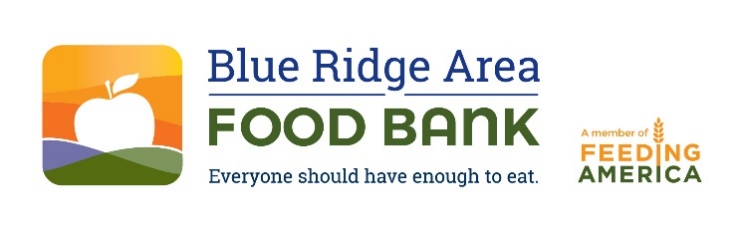 Client Eligibility Guidelines for CSFPThis document is meant to be used as a guide for determining eligibility of clients for the Commodity Supplemental Food Program (CSFP) as well as Link2Feed profile creation guidelines. If you have any questions, please call Maggie at 434-465-2535 or email mmascarenhas@brafb.org. Household of 1: The individual must be 60 or older and receive $1,473 per month or less. One household profile is created.Household of 2: If one individual is 60 or older and one is under 60 and their combined income is $1,984 or less, then they receive one box. One household profile is created.Household of 2: If both individuals are 60 or older and their combined income is $1,984 or less, then they may receive two boxes. One household profile is created.Household of 3: If at least one individual is 60 or older and their combined income is $2,495 or less, then the individual(s) 60 or older may receive the box. One household profile is created.Households of 4 or more: Use the description for the ‘household of 3’ and apply the appropriate income level. See income guidelines below. Special Circumstances: Two economically separate households living under the same roof e.g. Elderly parents living with their adult children but not sharing meals or finances: Parent’s income must be less than the guidelines (1 person = $1,473; 2 people = $1,984) and only individuals over the age of 60 would receive a box. There will be two separate household profiles in Link2Feed. A household is determined as a group of people who are living as one economic unit sharing common cooking facilities, and for whom food is customarily purchased in common. This means that there are two households under one roof ONLY if they manage their finances separately and cook/eat meals separately.CSFP Household Income Guidelines For 2022 (thru February 2023)*For family units of more than 8 members, add $118 weekly, $512 monthly or $6,136 yearly for each additional member.This institution is an equal opportunity provider.FamilySizeWeeklyMonthlyAnnual1$340$1,473$17,6672$458$1,984$23,8033$576$2,495$29,9394$694$3,007$36,0755$812$3,518$42,2116$930$4,029$48,3477$1,048$4,541$54,4838$1,166$5,052$60,619